                                         CITY OF LOS ANGELESTARZANA  NEIGHBORHOOD COUNCIL                         PO Box 571016 Tarzana, CA 91357tnc@tarzananc.org   	         www.tarzananc.orgTARZANA NEIGHBORHOOD COUNCILTRANSPORTATION COMMITTEE AND SPECIAL BOARD MEETING                                                 MINUTESWednesday Auguust 16, 2023 6:30 PMTHIS IS AN IN-PERSON MEETINGTarzana Child Care Center 5700 Beckford Ave.Tarzana, CA 91356The meeting was called to order at 6:35PM. Present: Susan Rogen, Harvey Goldberg, Eran Heissler, Ken Schwartz, Scott Diamon and Bob Shmaeff;There were no public comments;A discussion of safety issues on Reseda Blvd. South. Susan will contact Silva Abramian and suggested improvements such as speed bumps, speed tables and roundabouts. Susan will also find out costs of such improvements;Barry Edelman suggested to have speed humps placed on Hatteras Street between Reseda and Etiwanda and Etiwanda between Oxnard and Burbank.No other committee business. Meeting adjourned at 6:55PM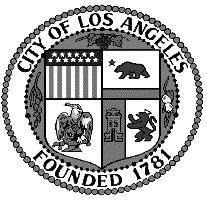 